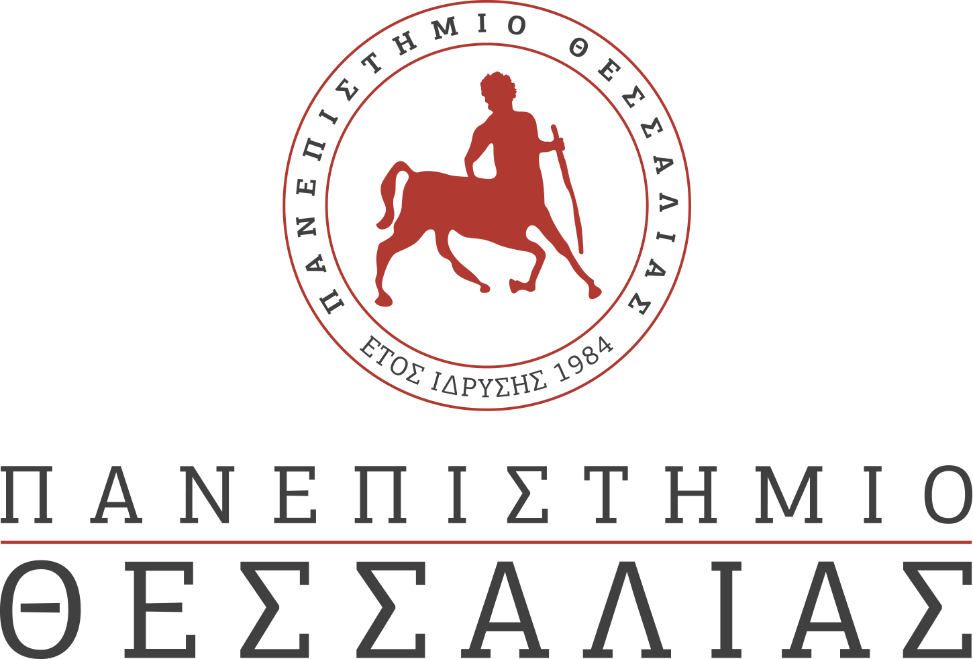 ΕΚΔΗΛΩΣΕΙΣ–ΔΡΑΣΤΗΡΙΟΤΗΤΕΣ ΚΑΘΗΜΕΡΙΝΗ ΕΚΔΟΣΗ  ΔΕΛΤΙΟ ΤΥΠΟΥΤελετή Αναγόρευσης προς τιμήν του Μαιευτήρα-Γυναικολόγου, Ιστοριοδίφηκ. Νικολάου Α.  ΠΑΠΑΘΕΟΔΩΡΟΥ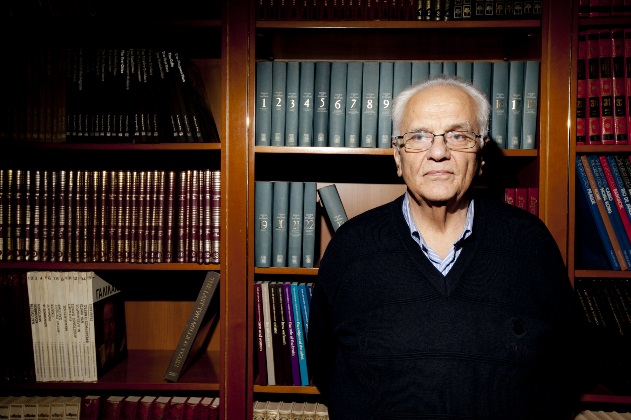 Νικόλαος ΠαπαθεοδώρουΤην Τρίτη 19 Δεκεμβρίου 2023,  και ώρα 19:00, στο Αμφιθέατρο «Ιπποκράτης», στη Βιόπολη Λάρισας, θα πραγματοποιηθεί τελετή αναγόρευσης προς τιμήν του Μαιευτήρα-Γυναικολόγου, Ιστοριοδίφηκ. Νικόλαου  ΠΑΠΑΘΕΟΔΩΡΟΥ  κατά την οποία θα αναγορευθεί Επίτιμος Διδάκτορας του Τμήματος Ιατρικής της Σχολής Επιστημών Υγείας του Πανεπιστημίου Θεσσαλίας. ΠΡΟΣΚΛΗΣΗΟ Πρύτανης του Πανεπιστημίου Θεσσαλίας,Καθηγητής Χαράλαμπος Δ. ΜΠΙΛΛΙΝΗΣκαι ο Πρόεδρος του Τμήματος Ιατρικής της Σχολής Επιστημών Υγείας,Καθηγητής Θεόφιλος Σ. ΚΑΡΑΧΑΛΙΟΣέχουν την τιμή να σας προσκαλέσουνστην ειδική τιμητική εκδήλωση που διοργανώνει το Πανεπιστήμιο Θεσσαλίαςπρος τιμήν του Μαιευτήρα-Γυναικολόγου, Ιστοριοδίφηκ. Νικολάου Α.  ΠΑΠΑΘΕΟΔΩΡΟΥ,κατά την οποία θα αναγορευθεί Επίτιμος Διδάκτορας.Η τελετή θα πραγματοποιηθεί στο Αμφιθέατρο «Ιπποκράτης»,στη Βιόπολη Λάρισας, την Τρίτη 19 Δεκεμβρίου 2023 και ώρα 19:00.Με τιμήΟ Πρύτανης					Ο Πρόεδρος του ΤμήματοςΧαράλαμπος Δ. ΜΠΙΛΛΙΝΗΣ			Θεόφιλος Σ. ΚΑΡΑΧΑΛΙΟΣ ~~~ΠΡΟΓΡΑΜΜΑ ΕΚΔΗΛΩΣΗΣΈναρξη τελετήςΠροσφώνηση του Μαιευτήρα-Γυναικολόγου, Ιστοριοδίφηκ. Νικόλαου Α.  ΠΑΠΑΘΕΟΔΩΡΟΥ,από τον Πρύτανη του Πανεπιστημίου Θεσσαλίας, Καθηγητή Χαράλαμπο Δ. ΜΠΙΛΛΙΝΗ.Χαιρετισμός του Κοσμήτορα της Σχολής Επιστημών Υγείας, Καθηγητή Κωνσταντίνου Ι. ΓΟΥΡΓΟΥΛΙΑΝΗ.«Έπαινος» προς τον κύριο Νικόλαο Α.  ΠΑΠΑΘΕΟΔΩΡΟΥαπό τoν Καθηγητή Αλέξανδρο Ι. ΔΑΠΟΝΤΕ. .Ανάγνωση του Ψηφίσματος, της Αναγόρευσης και επίδοση των τίτλων και του Επιτηβεννίου από τον Πρόεδρο του Τμήματος Ιατρικής, Καθηγητή Θεόφιλο Σ. ΚΑΡΑΧΑΛΙΟ. Ομιλία του τιμώμενου με θέμα:"Ψήγματα Μαιευτικής-Γυναικολογίας στο έργο του Ιπποκράτη".Πέρας της Τελετής ~~~